Phone: (250) 335 0080 Fax: (250) 335 0890  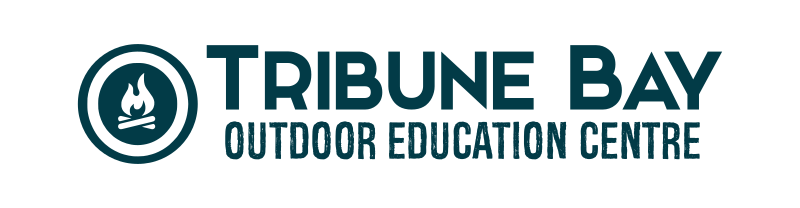 Email: info@tribunebayoutdoored.ca  Website: tribunebayoutdoored.ca  Medical Information, Photo Release, and Permission to ParticipateThis form is to be kept at the Centre and made available to the Centre’s Managers, while the participant is actively involved in the camp taking place at the Centre under the facilitation of Tribune Bay and possibly other certified staff. I/We are aware that Tribune Bay Outdoor Education Centre sometimes takes photos of groups or individuals participating in our activities. Photos are sometimes posted on the Centre’s social media pages and website to share the experience that people have here.  By signing below, I/we give permission for potential photos of my child participating in the Centre’s programs to be shared online without compensation.  If you do not want photos taken of yourself/your child, please mark and “X” in the box.   In the unlikely event that my child is injured, the staff will administer first aid and/or will call in local medical support if needed (i.e. Fire Department First Responders or Local Doctor). Parent(s) or Guardian Signature (if participant is under age 18): __________________________   Date:___________ Tribune Bay Outdoor Education Centre PoliciesPhone: (250) 335 0080 Fax: (250) 335 0890  Email: info@tribunebayoutdoored.ca General Site Policy The Centre's general rules, emergency procedures and guidelines will be given in an orientation at the time of arrival to all youth participants. The Centre's general site policy follows a general theme of caring for self, others and the environment. Individual and group learning, experience and development are second only to the Centre’s commitment to safety. The Centre’s environmental policies take in account Hornby Island's unique characteristics; activity group sizes are limited for safety, impact on the environment and individual benefit. Waterfront and Supervision Policy Actual Swimming The Centre's policy does not allow actual swimming during any time a camper is participating or staying on Centre property (BC Parks-Park Use Permit area). Wading in Water (knees to thigh depth) In our camps we do allow splashing and wading in the ocean as long as teachers, parents, and guardians are actively and closely supervising campers Adults get campers to use a Buddy system while campers are in the water.  Surfing, skim boarding, or related activities are not allowed C. General supervision. Staff, teachers, parents, or guardians must always be supervising the campers. If age appropriate, staff do allow children to go away from program activities for washroom breaks with a buddy. Showering is done in small groups (or individually) but campers must wear bathing suits. Staff stay in pairs with the children at night.      D. Criminal record check All Centre staff undergo a criminal record check (specifically regarding working with children). Adventure Program Policy A trained instructor employed by the Centre will provide all instruction and leadership      and will ensure safety equipment is in place for the Centre’s adventure programs. All instructors at the Centre have experience and training appropriate to a level needed to ensure facilitation and safety of Centre’s adventure and regular programs. Instructors are familiar with and follow risk management policies in place for all Centre programs. All participants must wear approved safety equipment for the various adventure programs as set out by the Centre policies (i.e. Personal Flotation Device for kayaking, life jacket for 12 passenger boat, helmet and climbing harnesses for climbing tower and high ropes). Centre adventure programs are based on providing an introductory adventure experience and as such, are based on providing maximum safety margins for the age and experience of the youth participating in the programs. When encouraging campers at the various programs, Centre staff use the acronym ACE as a guiding principal for everyone. A (Accepting All Levels of Abilities; everyone has different strengths) C (Challenge by Choice; encouraged to do their best but individual has final say in how far they want to push their own limits) and E (Encouragement of others). Tribune Bay Outdoor Education Centre Risks and Conditions of EnrolmentPhone: (250) 335 0080 Fax: (250) 335 0890  Email: info@tribunebayoutdoored.ca We have read the above policies and this entire application package and agree this is an appropriate program for the applying student.We understand in addition to the exciting outdoor programs and training, there is indoor class work and some written and graded work.I/We understand there will be a code of conduct form to sign as part of the final application (including accountability for night time curfew, restriction on ability to leave group during the program, 0 tolerance for use or possession of drugs or alcohol or smoking and a acceptance there will be individual and groups chores and responsibilities), and the breaking of established rules and code of conduct may lead to expulsion without refund. Parents and guardians may be asked, at their cost, to pick up student immediately or by designated guardian.I/We understand there will be times the applicant is a passenger in a vehicle or boat, kayaking, swimming, climbing on a ropes course and on tower, possibly stand-up paddle boarding, hiking and doing other similar activities and although there is safety equipment and instruction, there is inherent risk and the applicant may be exposed to risk of injury due to accident while participating.I/We are aware that organizations involved in this program do not provide medical or accident insurance for students enrolled in the program and I/we are responsible for arranging such insurance, medical costs or evacuation.I/we authorize the instructors, Tribune Bay staff, physicians, hospital staff, emergency response personnel, dentists, or other health care professionals to carry out examination and treatment deemed necessary and advisable for the diagnosis and treatment of applicant in the event of accident or illness.By completing this form and submitting it, it is assumed that the Applicant agrees to the above conditions of enrollmentParent(s) or Guardian Signature: ___________________________________ Date:_____________________Participant Signature: _______________________________________ Date: ___________________Name of Participant___________________________________________________________ Date of Birth_____________________ Age_____  Care Card#__________________________ Emergency Contacts: Name____________________________ Relationship_______________ Ph.______________ Name____________________________ Relationship_______________ Ph.______________ Medical Information: Doctor_____________________________________________________Ph.______________ Clinic__________________________________________________ City_________________ Allergies____________________________________________________________________ Medical/Diet Concerns_________________________________________________________ Medication__________________________________________________________________ 